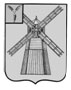 АДМИНИСТРАЦИЯ ПИТЕРСКОГО МУНИЦИПАЛЬНОГО РАЙОНА САРАТОВСКОЙ ОБЛАСТИР А С П О Р Я Ж Е Н И Еот 29 сентября 2021 года №163-рс. ПитеркаО проведении открытого конкурса на право получения свидетельства об осуществлении перевозок по одному или нескольким внутрирайонным муниципальным маршрутам регулярных перевозок на территории Питерского муниципального районаВ соответствии с Федеральным законом от 13 июля 2015 года №220-ФЗ «Об организации регулярных перевозок пассажиров и багажа автомобильным транспортом и городским наземным электрическим транспортом в Российской Федерации и о внесении изменений в отдельные законодательные акты Российской Федерации», статьей 4 Закона Саратовской области от 28 марта 2016 года №31-ЗСО «Об отдельных вопросах организации регулярных перевозок пассажиров и багажа автомобильным транспортом и городским наземным электрическим транспортом в Саратовской области» и приказом министерства транспорта и дорожного хозяйства Саратовской области от 3 октября 2016 года №01-01-12/308 «О порядке размещения извещения о проведении открытого конкурса на официальном сайте в информационно-телекоммуникационной сети «Интернет», в том числе порядок внесения изменений в извещение о проведении открытого конкурса»:Объявить открытый конкурс на право получения свидетельства об осуществлении перевозок по одному или нескольким внутрирайонным маршрутам регулярных перевозок на территории Питерского муниципального района Саратовской области.Утвердить Конкурсную документацию открытого конкурса на право получения свидетельства об осуществлении перевозок  по одному или нескольким внутрирайонным муниципальным маршрутам регулярных перевозок на территории Питерского муниципального района. Согласно Приложению.Отделу по делам архитектуры и капитального строительства администрации Питерского муниципального района в срок до 09 октября 2021 года разместить на официальном сайте администрации Питерского муниципального района в информационно-телекоммуникационной сети «Интернет» по адресу: http://питерка.рф/, извещение о проведении открытого конкурса на право получения свидетельства об осуществлении перевозок по одному или нескольким внутрирайонным муниципальным маршрутам регулярных перевозок на территории Питерского муниципального района, обеспечить проведение открытого конкурса.Контроль за исполнением настоящего распоряжения возложить на первого заместителя главы администрации муниципального района.Глава муниципального района                                                                        А.А. РябовПриложение к распоряжению администрации Питерского муниципального района от 29 сентября 2021 года №163-рКОНКУРСНАЯ ДОКУМЕНТАЦИЯоткрытого конкурса на право получения свидетельства об осуществлении перевозок по одному или нескольким внутрирайонным муниципальным маршрутам регулярных перевозок на территории Питерского муниципального районаОБЩИЕ УСЛОВИЯпроведения открытого конкурса на право получения свидетельства об осуществлении перевозок по одному или нескольким внутрирайонным муниципальным маршрутам регулярных перевозок на территории Питерского муниципального района1. Законодательное регулирование1.1. Проведение открытого конкурса на право получения свидетельства об осуществлении перевозок по одному или нескольким внутрирайонным маршрутам регулярных перевозок на территории Питерского муниципального района (далее – открытый конкурс) осуществляется в соответствии с:Федеральным законом от 13 июля 2015 года №220-ФЗ «Об организации регулярных перевозок пассажиров и багажа автомобильным транспортом и городским наземным электрическим транспортом в Российской Федерации и о внесении изменений в отдельные законодательные акты Российской Федерации» (далее – Федеральный закон №220-ФЗ); Законом Саратовской области от 28 марта 2016 года №31-ЗСО «Об отдельных вопросах организации регулярных перевозок пассажиров и багажа автомобильным транспортом и городским наземным электрическим транспортом в Саратовской области»; Постановлением Правительства Саратовской области от 11 апреля 2019 года №249-П «Об установлении шкалы для оценки критериев, применяемых при оценке и сопоставлении заявок на участие в открытом конкурсе на право осуществления перевозок по межмуниципальному маршруту (межмуниципальным маршрутам) регулярных перевозок на территории Саратовской области»;Приказом министерства транспорта и дорожного хозяйства Саратовской области от 19 апреля 2019 года №01-01-12/97 «Об утверждении формы заявки на участие в открытом конкурсе и требования к содержанию данной заявки (в том числе к описанию предложения участника открытого конкурса) на право получения свидетельства об осуществлении перевозок по межмуниципальным маршрутам регулярных перевозок на территории Саратовской области»;Приказом министерства транспорта и дорожного хозяйства Саратовской области от 3 октября 2016 года №01-01-12/308 «О порядке размещения извещения о проведении открытого конкурса на официальном сайте в информационно-телекоммуникационной сети «Интернет», в том числе порядок внесения изменений в извещение о проведении открытого конкурса».2. Предмет открытого конкурса2.1. Предметом открытого конкурса в соответствии со статьей 21 Федерального закона №220-ФЗ является право на получение свидетельств об осуществлении перевозок по одному или нескольким внутрирайонным маршрутам регулярных перевозок на территории Питерского муниципального района.2.2. Сведения об объекте открытого конкурса представлены в приложении №1 к настоящей конкурсной документации.3. Требования к участникам открытого конкурса3.1. К участию в открытом конкурсе в соответствии со статьей 23 Федерального закона № 220-ФЗ допускаются юридические лица, индивидуальные предприниматели, участники договора простого товарищества (далее – участник открытого конкурса), соответствующие следующим требованиям:1) наличие лицензии на осуществление деятельности по перевозкам пассажиров в случае, если наличие указанной лицензии предусмотрено законодательством Российской Федерации (далее - Лицензия);2) принятие на себя обязательства в случае предоставления участнику открытого конкурса права на получение свидетельства об осуществлении перевозок по маршруту регулярных перевозок подтвердить в сроки, определенные конкурсной документацией, наличие на праве собственности или на ином законном основании транспортных средств, предусмотренных его заявкой на участие в открытом конкурсе;3) непроведение ликвидации участника открытого конкурса - юридического лица и отсутствие решения арбитражного суда о признании банкротом участника открытого конкурса - юридического лица или индивидуального предпринимателя и об открытии конкурсного производства;4) отсутствие у участника открытого конкурса задолженности по обязательным платежам в бюджеты бюджетной системы Российской Федерации за последний завершенный отчетный период;5) наличие договора простого товарищества в письменной форме (для участников договора простого товарищества);6) отсутствие в отношении участника открытого конкурса обстоятельств, предусмотренных частью 8 статьи 29 Федерального закона №220-ФЗ.3.2. Требования, предусмотренные пунктами 1, 3 и 4 пункта 3.1. настоящей конкурсной документации применяются в отношении каждого участника договора простого товарищества.4. Подача заявок на участие в открытом конкурсе4.1. Заявки на участие в открытом конкурсе представляются участниками открытого конкурса в администрацию Питерского муниципального района (413320, с. Питерка, ул. Им Ленина, 101, каб. 12), по форме согласно приложения №2 к настоящей конкурсной документации.4.2. Заявка участника открытого конкурса должна содержать следующие данные:- количество дорожно-транспортных происшествий, повлекших за собой человеческие жертвы или причинение вреда здоровью граждан и произошедших по вине юридического лица, индивидуального предпринимателя, участников договора простого товарищества или их работников в течение года, предшествующего дате размещения извещения о проведении открытого конкурса на официальном сайте администрации Питерского муниципального района в информационно-телекоммуникационной сети «Интернет», в расчете на среднее количество транспортных средств, предусмотренных договорами обязательного страхования гражданской ответственности юридического лица, индивидуального предпринимателя, участников договора простого товарищества за причинение вреда жизни, здоровью, имуществу пассажиров (далее – договоры обязательного страхования гражданской ответственности), действовавшими в течение года, предшествующего дате размещения извещения о проведении открытого конкурса (далее - извещение);- опыт осуществления регулярных перевозок юридическим лицом, индивидуальным предпринимателем или участниками договора простого товарищества, который подтвержден сведениями об исполненных государственных или муниципальных контрактах либо нотариально заверенными копиями свидетельств об осуществлении перевозок по маршруту регулярных перевозок, заключенных с органами исполнительной власти субъектов Российской Федерации или органами местного самоуправления договоров, предусматривающих осуществление перевозок по маршрутам регулярных перевозок, или иных документов, предусмотренных нормативными правовыми актами субъектов Российской Федерации, муниципальными нормативными правовыми актами. Данный критерий в отношении юридического лица или индивидуального предпринимателя исчисляется исходя из количества полных лет осуществления ими перевозок по маршрутам регулярных перевозок, а в отношении участников договора простого товарищества исходя из среднеарифметического количества полных лет осуществления перевозок по маршрутам регулярных перевозок каждым участником;- влияющие на качество перевозок характеристики транспортных средств, предлагаемых юридическим лицом, индивидуальным предпринимателем или участниками договора простого товарищества для осуществления регулярных перевозок;- максимальный срок эксплуатации транспортных средств, предлагаемых юридическим лицом, индивидуальным предпринимателем или участниками договора простого товарищества для осуществления регулярных перевозок в течение срока действия свидетельства об осуществлении перевозок по маршруту регулярных перевозок.4.3. Перечень документов, прилагаемых к заявке на участие в открытом конкурсе:4.3.1. Опись документов, прилагаемых к заявке на участие в открытом конкурсе (приложение №3 к настоящей конкурсной документации);4.3.2. Документы, подтверждающие полномочия лица на осуществление действий от имени заявителя;4.3.3. Сведения Государственной инспекции безопасности дорожного движения Министерства внутренних дел Российской Федерации о количестве дорожно-транспортных происшествий, повлекших за собой человеческие жертвы или причинение вреда здоровью граждан и произошедших по вине участника открытого конкурса или их работников в течение года, предшествующего дате размещения извещения;4.3.4. Сведения о среднем количестве транспортных средств, предусмотренных договорами обязательного страхования гражданской ответственности, действовавшими в течение года, предшествующего дате размещения извещения с приложением копий договоров обязательного страхования гражданской ответственности (приложение №4 к настоящей конкурсной документации);4.3.5. Сведения об опыте осуществления регулярных перевозок участником открытого конкурса с приложением документов, подтверждающих сведения об исполненных государственных или муниципальных контрактах либо нотариально заверенными копиями свидетельств об осуществлении перевозок по маршруту регулярных перевозок, заключенных с органами исполнительной власти субъектов Российской Федерации или органами местного самоуправления договоров, предусматривающих осуществление перевозок по маршрутам регулярных перевозок или иных документов, предусмотренных нормативными правовыми актами субъектов Российской Федерации, муниципальными нормативными правовыми актами;4.3.6. Сведения о транспортных средствах, предлагаемых участником открытого конкурса для осуществления регулярных перевозок (приложение 
№5 к настоящей конкурсной документации) с приложением копий документов, подтверждающих наличие на праве собственности или на ином законном основании транспортных средств.Документами, подтверждающими сведения об автобусах, являются:копия паспорта транспортного средства;копия свидетельства о регистрации транспортного средства;копия договоров аренды транспортных средств.4.3.7. Сведения, предоставленные участником открытого конкурса о характеристиках транспортных средств, влияющих на качество перевозок, предлагаемых участником открытого конкурса, для осуществления регулярных перевозок (приложение №5 к настоящей конкурсной документации).Документами, подтверждающими характеристики транспортных средств, являются: - спецификация к транспортным средствам (технические характеристики транспортных средств);4.3.8. Справка, предоставленная Управлением Федеральной налоговой службы Российской Федерации по региону, в котором зарегистрировано юридическое лицо, индивидуальный предприниматель или участники договора простого товарищества, о наличии/отсутствии задолженности по обязательным платежам в бюджеты бюджетной системы Российской Федерации за последний завершенный отчетный период;4.3.9. Копия действующей лицензии на осуществление деятельности по перевозкам пассажиров в случае, если наличие указанной лицензии предусмотрено законодательством Российской Федерации (далее - Лицензия);4.3.10. Копия свидетельства о внесении записи в Единый государственный реестр юридических лиц (Единый государственный реестр индивидуальных предпринимателей) о юридическом лице (индивидуальном предпринимателе) соответственно;4.3.11. Копия свидетельства о постановке на учет в налоговом органе юридического лица (физического лица);4.3.12. Сведения о наличии/отсутствии в отношении участника открытого конкурса обстоятельств, предусмотренных частью 8 статьи 29 Федерального закона №220-ФЗ;4.3.13. Копия договора простого товарищества в письменной форме (для участников договора простого товарищества).4.4. Заявка на участие в открытом конкурсе с прилагаемыми к ней документами подается в одном подлинном экземпляре в отдельном запечатанном конверте. На конверте указывается порядковый номер конкурсного лота и номер извещения о проведении открытого конкурса.4.5. Участник открытого конкурса вправе подать только одну заявку на участие в открытом конкурсе с приложением необходимых документов в отношении каждого конкурсного лота.Прием заявок на участие в открытом конкурсе прекращается с наступлением срока вскрытия конвертов с заявками на участие в открытом конкурсе.Заявки на участие в открытом конкурсе, поступившие после истечения срока подачи заявок на участие в открытом конкурсе, приему не подлежат.4.6. Заявка на участие в открытом конкурсе, опись документов, прилагаемых к заявке на участие в открытом конкурсе, а также прилагаемые документы должны быть прошиты единым томом, все листы пронумерованы, скреплены печатью (при наличии) и подписаны участником открытого конкурса или лицом, уполномоченным таким участником открытого конкурса.4.7. Документы, предусмотренные подпунктами 4.3.3. - 4.3.5., 4.3.8. - 4.3.12. настоящей конкурсной документации применяются в отношении каждого участника договора простого товарищества.4.8. В случае если участник открытого конкурса не предоставил документы, предусмотренные пунктами 4.3.3, 4.3.8, 4.3.12 настоящей конкурсной документации, организатор открытого конкурса запрашивает указанные документы в рамках межведомственного взаимодействия.4.9. Все справки и сведения предоставляются в подлиннике либо в надлежаще заверенных копиях.4.10. В случае отсутствия в отношении участников открытого конкурса обстоятельств, предусмотренных частью 8 статьи 29 Федерального закона №220-ФЗ участником открытого конкурса предоставляется справка произвольной формы. При наличии договора простого товарищества в письменной форме данные справки предоставляются каждым участником договора простого товарищества.4.11. Заявка на участие в открытом конкурсе должна, в том числе, содержать следующие сведения:- количество дорожно-транспортных происшествий, повлекших за собой человеческие жертвы или причинение вреда здоровью граждан и произошедших по вине юридического лица, индивидуального предпринимателя, участников договора простого товарищества или их работников в течение года, предшествующего дате размещения извещения;- среднее количество транспортных средств, предусмотренных договорами обязательного страхования гражданской ответственности, действовавшими в течение года, предшествующего дате размещения извещения;- государственные регистрационные знаки транспортных средств, предусмотренных договорами обязательного страхования гражданской ответственности, действовавшими в течение года, предшествующего дате размещения извещения.4.12. Факт поступления конверта с заявкой регистрируется в журнале регистрации конвертов с заявками на участие в открытом конкурсе. Участнику открытого конкурса, представившему конверт с заявкой нарочно, выдается расписка в получении конверта. 4.13. Заявки на участие в открытом конкурсе принимаются и регистрируются в рабочие дни с 08-00 час. до 17-00 час., перерыв с 12-00 час. до 14-00 час. (МСК+1, московское время плюс 1 час, UTC+4) с 09 октября 
2021 года по адресу: 413320, с.Питерка, ул.Им Ленина, 101, каб. 12.4.14. Прием и регистрация конвертов с заявками на участие в открытом конкурсе завершается в 11-00 часов (МСК+1) 09 ноября 2021 года.5. Отзыв заявок на участие в открытом конкурсе, порядок внесения изменений в такие заявки5.1. Участник открытого конкурса вправе в любое время до истечения срока подачи заявок на участие в открытом конкурсе отозвать свою заявку, письменно уведомив об этом организатора открытого конкурса.Заявление об отзыве заявки на участие в открытом конкурсе должно быть представлено вместе с распиской, полученной при подаче и регистрации заявки на участие в открытом конкурсе. Если в заявлении об отзыве поданной заявки на участие в открытом конкурсе содержится просьба о возврате документов, они возвращаются в срок не позднее пяти рабочих дней со дня регистрации отзыва заявки с соответствующей отметкой в журнале регистрации конвертов с заявками на участие в открытом конкурсе. 5.2. Регистрация отзывов заявок на участие в открытом конкурсе производится в том же порядке, что и регистрация заявки на участие в открытом конкурсе.5.3. Участник открытого конкурса имеет право изменить поданную им заявку на участие в открытом конкурсе до окончания срока приема заявок на участие в открытом конкурсе путем представления организатору открытого конкурса письменного заявления об отзыве данной заявки и повторного представления заявки до окончания срока приема заявок.Повторно поданная заявка в день поступления регистрируется и ей присваивается порядковый номер согласно нумерации в журнале регистрации конвертов с заявками на участие в открытом конкурсе на день и время ее представления.6. Разъяснения положений конкурсной документации6.1. Участник открытого конкурса вправе направить в письменной форме организатору открытого конкурса запрос о разъяснении положений конкурсной документации (приложение № 6 к настоящей конкурсной документации). 6.2. В течение двух рабочих дней с даты поступления указанного запроса организатор открытого конкурса обязан направить в письменной форме или в форме электронного документа разъяснения положений конкурсной документации (приложение № 7 к настоящей конкурсной документации), если указанный запрос поступил к организатору открытого конкурса не позднее чем за пять дней до даты окончания срока подачи заявок на участие в открытом конкурсе.6.3. В течение одного рабочего дня с даты направления разъяснений положений конкурсной документации такие разъяснения должны быть размещены организатором открытого конкурса на официальном сайте организатора открытого конкурса в информационно-коммуникационной сети «Интернет» с указанием предмета запроса, но без указания лица, от которого поступил запрос. Разъяснения положений конкурсной документации не должны изменять ее суть.6.4. Запросы о разъяснении положений настоящей конкурсной документации, поступившие организатору открытого конкурса в срок позднее, чем за пять дней до даты окончания приема заявок на участие в открытом конкурсе, организатором открытого конкурса не рассматриваются. 7. Вскрытие конвертов с заявками на участие в открытом конкурсе7.1. Уполномоченное лицо организатора открытого конкурса вскрывает конверты с заявками на участие в открытом конкурсе после наступления срока, указанного в извещении о проведении открытого конкурса. Конверты с заявками на участие в открытом конкурсе вскрываются публично во время, в месте, в порядке и в соответствии с процедурами, которые указаны в извещении и конкурсной документации. Вскрытие всех поступивших конвертов с заявками на участие в открытом конкурсе осуществляется в один день.7.2. Организатор открытого конкурса обязан предоставить возможность всем участникам открытого конкурса, подавшим заявки на участие в нем, или их представителям присутствовать при вскрытии конвертов с заявками на участие в открытом конкурсе.7.3. Непосредственно перед вскрытием конвертов с заявками на участие в открытом конкурсе или в случае проведения открытого конкурса по нескольким лотам перед вскрытием таких конвертов в отношении каждого лота заявкам на участие в открытом конкурсе уполномоченное лицо организатора открытого конкурса объявляет участникам открытого конкурса, присутствующим при вскрытии таких конвертов, о возможности подачи заявок на участие в открытом конкурсе, изменения или отзыва поданных заявок на участие в открытом конкурсе до вскрытия таких конвертов. При этом уполномоченное лицо организатора открытого конкурса объявляет последствия подачи двух и более заявок на участие в открытом конкурсе одним участником конкурса.7.4. Уполномоченное лицо организатора открытого конкурса вскрывает конверты с заявками на участие в открытом конкурсе, если такие конверты и заявки поступили организатору открытого конкурса до вскрытия таких конвертов. В случае установления факта подачи одним участником открытого конкурса двух и более заявок на участие в открытом конкурсе в отношении одного и того же лота при условии, что поданные ранее этим участником заявки на участие в конкурсе не отозваны, все заявки на участие в конкурсе этого участника, поданные в отношении одного и того же лота, не рассматриваются и возвращаются этому участнику.7.5. В случае, если по окончании срока подачи заявок на участие в открытом конкурсе подана только одна заявка на участие в открытом конкурсе или не подано ни одной такой заявки, открытый конкурс признается несостоявшимся. В случае, если конкурсной документацией предусмотрено два и более лота, конкурс признается не состоявшимся только в отношении тех лотов, в отношении которых подана только одна заявка на участие в открытом конкурсе или не подано ни одной такой заявки.7.6. Протокол вскрытия конвертов с заявками на участие в открытом конкурсе ведется уполномоченным лицом организатора открытого конкурса и подписывается в день вскрытия таких конвертов и не позднее рабочего дня, следующего за датой подписания этого протокола, размещается на официальном сайте организатора открытого конкурса в информационно-коммуникационной сети «Интернет». 7.7. В протокол вскрытия конвертов с заявками на участие в открытом конкурсе включается следующая информация: - место, дата, время проведения вскрытия конвертов с заявками на участие в открытом конкурсе;- регистрационный номер конверта с заявкой и дата его поступления;- об участниках открытого конкурса, конверты с заявками на участие в открытом конкурсе которых вскрывались;- номер лота, номера и наименования маршрутов, включенных в состав лота; - о признании открытого конкурса несостоявшимся. Протокол составляется в одном экземпляре, который хранится у организатора открытого конкурса.8. Рассмотрение заявок на участие в открытом конкурсе8.1. Уполномоченное лицо организатора открытого конкурса рассматривает заявки на участие в открытом конкурсе на соответствие требованиям, установленным законодательством Российской Федерации, Саратовской области и настоящей конкурсной документацией. Срок рассмотрения заявок на участие в открытом конкурсе не может превышать двадцати дней со дня вскрытия конвертов.8.2. Заявка на участие в конкурсе признается надлежащей, если она соответствует требованиям статьи 23 Федерального закона № 220-ФЗ, извещению о проведении открытого конкурса и положениям настоящей конкурсной документации.8.3. Основаниями для отказа в допуске к участию в открытом конкурсе являются:1) предоставление недостоверных сведений;2) несоответствие заявки на участие в открытом конкурсе требованиям, установленным законодательством Российской Федерации, Саратовской области и настоящей конкурсной документацией;3) несоответствие участника открытого конкурса требованиям 
статьи 23 Федерального закона №220-ФЗ.8.4. Результаты рассмотрения заявок на участие в открытом конкурсе фиксируются в протоколе рассмотрения заявок на участие в открытом конкурсе.Протокол рассмотрения заявок на участие в открытом конкурсе подписывается в день завершения процедуры рассмотрения заявок лицом, уполномоченным организатором открытого конкурса. 8.5. Протокол рассмотрения заявок на участие в открытом конкурсе должен содержать следующую информацию:1) место, дату, время проведения рассмотрения заявок;2) информацию об участниках открытого конкурса, заявки на участие в конкурсе которых были рассмотрены;3) о допуске участников открытого конкурса к участию в открытом конкурсе с указанием номеров заявок, подлежащих оценки и сопоставлению;4) об отказе участнику открытого конкурса в допуске на участие в открытом конкурсе с указанием требований, предусмотренных частью 1 статьи 23 Федерального закона №220-ФЗ, которым не соответствует участник открытого конкурса;5) о заявках участников открытого конкурса, которые не подлежат оценке и сопоставлению с указанием обоснования;6) о признании открытого конкурса несостоявшимся. 8.6. Открытый конкурс признается несостоявшимся в случаях, если:1) не подана ни одна заявка на участие в открытом конкурсе;2) ни один из участников открытого конкурса не допущен к участию в открытом конкурсе;3) только одна заявка на участие в открытом конкурсе признана подлежащей оценке и сопоставлению.4) участник открытого конкурса, которому предоставлено право на получение свидетельства об осуществлении перевозок по предусмотренным конкурсной документацией маршрутам регулярных перевозок, входящим в состав лота, отказался от права на получение хотя бы одного из свидетельств об осуществлении перевозок по данным маршрутам или не смог подтвердить наличие у него транспортных средств, предусмотренных его заявкой на участие в открытом конкурсе.8.7. В случае, если открытый конкурс признан не состоявшимся в связи с тем, что по окончании срока подачи заявок на участие в открытом конкурсе не подано ни одной такой заявки или по результатам рассмотрения заявок на участие в открытом конкурсе все такие заявки были признаны не соответствующими требованиям конкурсной документации, организатор открытого конкурса вправе принять решение о повторном проведении открытого конкурса или об отмене предусмотренного конкурсной документацией маршрута регулярных перевозок.8.8. В случае если открытый конкурс признан несостоявшимся в связи с наступлением обстоятельств, предусмотренных подпунктами 1 и 2 пункта 8.6. настоящей конкурсной документацией, организатор конкурса принимает решение о повторном проведении открытого конкурса или об отмене предусмотренного конкурсной документацией маршрута.8.9. В случае если открытый конкурс был признан несостоявшимся в связи с тем, что только одна заявка признана подлежащей оценке и сопоставлению, свидетельства и карты маршрута выдаются участнику, подавшему такую заявку на участие в открытом конкурсе при условии соответствия данного участника требованиям, указанным в статье 23 Федерального закона №220-ФЗ и в настоящей конкурсной документации.8.10. В случае если открытый конкурс признан несостоявшимся в связи с наступлением обстоятельств, предусмотренных подпунктом 4 пункта 8.6. настоящей конкурсной документации, назначается повторное проведение открытого конкурса.8.11. Протокол рассмотрения заявок на участие в открытом конкурсе не позднее рабочего дня, следующего за днем рассмотрения заявок на участие в открытом конкурсе, размещается на официальном сайте организатора открытого конкурса в информационно-коммуникационной сети «Интернет». Протокол рассмотрения заявок на участие в открытом конкурсе составляется в одном экземпляре, который хранится у организатора открытого конкурса.8.12. Участникам открытого конкурса, подавшим заявки на участие в открытом конкурсе и не допущенным к участию в открытом конкурсе, направляются уведомления о принятом решении в письменной форме или в форме электронного документа в срок не позднее пяти рабочих дней, следующих за днем подписания указанного протокола.8.13. Организатор открытого конкурса вправе запросить у соответствующих органов и организаций сведения:о наличии у участника открытого конкурса лицензии на осуществление деятельности по перевозкам пассажиров в случае, если наличие указанной лицензии предусмотрено законодательством Российской Федерации;о проведении ликвидации участника открытого конкурса - юридического лица и отсутствии решения арбитражного суда о признании банкротом участника открытого конкурса - юридического лица или индивидуального предпринимателя и об открытии конкурсного производства;о наличии у участника открытого конкурса задолженности по обязательным платежам в бюджеты бюджетной системы Российской Федерации за последний завершенный отчетный период;о наличии у участника открытого конкурса обстоятельств, предусмотренных частью 8 статьи 29 Федерального закона №220-ФЗ;о достоверности данных, указанных в заявке на участие в открытом конкурсе и документах, прилагаемых к заявке на участие в открытом конкурсе.9. Оценка и сопоставление заявок на участие в открытом конкурсе9.1. Определение победителя открытого конкурса производится уполномоченным лицом организатора открытого конкурса путем оценки и сопоставления заявок на участие в открытом конкурсе, поданных участниками открытого конкурса, для определения лучших из предложенных такими участниками условий осуществления регулярных перевозок пассажиров и багажа по внутрирайонным маршрутам регулярных перевозок, включенным в состав одного конкурсного лота.9.2. Оценка и сопоставление заявок на участие в открытом конкурсе осуществляется уполномоченным лицом организатора открытого конкурса в соответствии со шкалой для оценки критериев, утвержденной постановлением Правительства Саратовской области от 11 апреля 2019 года № 249-П «Об установлении шкалы для оценки критериев, применяемых при оценке и сопоставлении заявок на участие в открытом конкурсе на право осуществления перевозок по межмуниципальному маршруту (межмуниципальным маршрутам) регулярных перевозок на территории Саратовской области».9.3. При оценке и сопоставлении заявок на участие в открытом конкурсе по соответствующему конкурсному лоту не учитываются транспортные средства, указанные участником открытого конкурса в заявках на участие в открытом конкурсе по предыдущим конкурсным лотам, предусмотренным настоящей конкурсной документацией, и в отношении которых участнику открытого конкурса предоставлено право на получение свидетельств об осуществлении перевозок.При указании в заявке на участие в открытом конкурсе большего количества транспортных средств, чем требуется в соответствии с конкурсным лотом, транспортные средства оцениваются по порядку, начиная с первого, в количестве, необходимом в соответствии с конкурсным лотом (в соответствии с приложением № 1 к настоящей конкурсной документации). 9.4. Оценка и сопоставление заявок на участие в открытом конкурсе производится в соответствии со Шкалой для оценки критериев (приложение №8 к настоящей конкурсной документации). На основании результатов оценки и сопоставления заявок на участие в открытом конкурсе уполномоченным лицом организатора открытого конкурса каждой заявке на участие в открытом конкурсе присваивается порядковый номер в порядке уменьшения ее оценки. Заявке на участие в открытом конкурсе, получившей высшую оценку, присваивается первый номер.9.5. В соответствии с частью 6 статьи 24 Федерального закона №220-ФЗ в случае, если заявкам нескольких участников открытого конкурса присвоен первый номер, победителем открытого конкурса признается тот участник открытого конкурса, заявка которого получила высшую оценку по сумме критериев, указанных в пунктах 1 и 2 Шкалы для оценки критериев.Если высшую оценку по сумме указанных критериев получили несколько этих заявок, победителем открытого конкурса признается тот участник открытого конкурса, заявке которого соответствует лучшее значение критерия, указанного в пункте 4 Шкалы для оценки критериев, а при отсутствии такого участника - участник открытого конкурса, заявке которого соответствует лучшее значение критерия, указанного в пункте 3 Шкалы для оценки критериев.9.6. Результаты оценки и сопоставления заявок на участие в открытом конкурсе и подведения итогов открытого конкурса заносятся в протокол оценки и сопоставления заявок.9.7. Протокол оценки и сопоставления заявок на участие в открытом конкурсе должен содержать следующую информацию:- место, дату, время проведения процедуры оценки и сопоставления заявок на участие в открытом конкурсе;- о признании открытого конкурса состоявшимся;- о каждом участнике открытого конкурса с указанием оценки заявки на участие в открытом конкурсе;- о победителе (победителях) открытого конкурса.9.8. Протокол подписывается лицом, уполномоченным организатором открытого конкурса, в день проведения процедуры оценки и сопоставления заявок на участие в открытом конкурсе. Протокол оценки и сопоставления заявок на участие в открытом конкурсе составляется в одном экземпляре, который хранится у организатора открытого конкурса. 9.9. Протокол оценки и сопоставления заявок на участие в открытом конкурсе размещается организатором открытого конкурса на официальном сайте организатора открытого конкурса в информационно-коммуникационной сети «Интернет» не позднее рабочего дня, следующего за днем подписания указанного протокола.9.10. В соответствии с частью 9 статьи 24 Федерального закона № 220-ФЗ в случае, если победитель открытого конкурса отказался от права на получение хотя бы одного свидетельства об осуществлении перевозок по предусмотренным конкурсной документацией маршрутам регулярных перевозок, входящих в состав лота, или не смог подтвердить наличие у него транспортных средств, предусмотренных его заявкой на участие в открытом конкурсе, право на получение свидетельств об осуществлении перевозок по данным маршрутам предоставляется участнику открытого конкурса, заявке на участие в открытом конкурсе которого присвоен второй номер.9.11. По результатам открытого конкурса свидетельства об осуществлении перевозок по маршруту регулярных перевозок и карты маршрутов регулярных перевозок выдаются на срок не менее чем пять лет в течение десяти дней со дня подтверждения участником открытого конкурса наличия у него транспортных средств, предусмотренных его заявкой на участие в открытом конкурсе.9.12. Результаты открытого конкурса могут быть обжалованы в судебном порядке.10. Порядок подтверждения наличия у участника открытого конкурса транспортных средств, предусмотренных его заявкой на участие в открытом конкурсе.10.1. Организатор открытого конкурса после оценки и сопоставления заявок открытого конкурса для проведения проверки наличия у победителя на праве собственности или на ином законном основании транспортных средств, предусмотренных его заявкой на участие в открытом конкурсе (далее – осмотр), создает комиссию по проведению проверки наличия у победителя открытого конкурса на праве собственности или ином законном праве транспортных средств, предусмотренных его заявкой на участие в открытом конкурсе.10.2. Организатор открытого конкурса в срок, не превышающий десять рабочих дней, направляет победителю открытого конкурса уведомление о предоставлении транспортных средств на осмотр. 10.3. Осмотр транспортных средств проводится в месте и в сроки, указанные в уведомлении, в присутствии победителя открытого конкурса или его представителя, полномочия которого должны быть подтверждены надлежаще оформленной доверенностью. Результаты осмотра оформляются актом осмотра транспортных средств (приложение № 9 к настоящей конкурсной документации), который подписывают члены комиссии, проводившие данный осмотр, и победитель открытого конкурса (уполномоченный представитель), представивший транспортные средства на осмотр.В акте осмотра отражается фактическое соответствие характеристик транспортных средств, указанных в заявке на участие в открытом конкурсе. Акт осмотра составляется в двух экземплярах, один из которых вручается победителю открытого конкурса.10.4. Подтверждение наличия у победителя открытого конкурса транспортных средств, предусмотренных его заявкой, является основанием для выдачи победителю открытого конкурса свидетельства об осуществлении перевозок по внутрирайонному маршруту регулярных перевозок и карт маршрута.10.5. Если по результатам осмотра транспортных средств установлено, что характеристики осмотренных транспортных средств полностью или частично не соответствуют сведениям, указанным победителем открытого конкурса в заявке и (или) приложенных к ней документах, и (или) им не подтверждена принадлежность указанных в заявке транспортных средств на праве собственности или ином законном основании, организатором открытого  конкурса составляется акт осмотра транспортных средств, в котором отражаются выявленные несоответствия. При не представлении победителем открытого конкурса в указанные в уведомлении месте и срок транспортных средств для осмотра организатором открытого конкурса также составляется соответствующий акт в произвольной форме.В этом случае организатор открытого конкурса в срок не позднее одного рабочего дня, следующего за днем подписания акта осмотра транспортных средств (акта о непредставлении транспортных средств для осмотра), направляет участнику открытого конкурса, заявке которого присвоен второй номер (далее - участник открытого конкурса), уведомление о представлении транспортных средств на осмотр в срок, установленный конкурсной документацией, в целях подтверждения наличия на праве собственности или ином законном основании транспортных средств, предусмотренных его заявкой, для получения права на получение свидетельства об осуществлении перевозок по соответствующему маршруту.10.6. Если по результатам осмотра транспортных средств установлено, что характеристики осмотренных транспортных средств полностью или частично не соответствуют сведениям, указанным в заявке участника открытого конкурса и (или) приложенных к ней документах, и (или) им не подтверждена принадлежность указанных в заявке транспортных средств на праве собственности или ином законном основании, организатором открытого конкурса составляется акт осмотра транспортных средств, в котором отражаются выявленные несоответствия, который является основанием для признания открытого конкурса несостоявшимся.В отношении участника открытого конкурса, подтвердившего наличие у него транспортных средств, предусмотренных его заявкой, составляется акт осмотра транспортных средств, в котором отражается фактическое их соответствие характеристикам транспортных средств, указанным в заявке, что является основанием для выдачи участнику открытого конкурса свидетельства об осуществлении перевозок по соответствующему внутрирайонному маршруту регулярных перевозок и карт маршрута.Приложение №1Список лотов, участвующих в открытом конкурсеОбщие требования, относящиеся ко всем нижеприведенным межмуниципальным маршрутам регулярных перевозок:Порядок посадки и высадки пассажиров:		только в установленных остановочных пунктахВид регулярных перевозок 			по нерегулируемым тарифамВид транспортного средства			автобусСведения о регистрационном номере межмуниципального маршрута регулярных перевозок, пути следования маршрута регулярных перевозок в прямом и обратном направлении, протяженности маршрута регулярных перевозок, времени одного рейса в прямом и обратном направлении по межмуниципальному маршруту регулярных перевозок (в часах), наименовании промежуточных остановочных пунктов содержатся в реестре межмуниципальных маршрутов регулярных перевозок в Саратовской области, размещенном на официальном сайте министерства транспорта и дорожного хозяйства области в информационно-телекоммуникационной сети «Интернет» - http://www.transport.saratov.gov.ru (вкладка Транспорт → Реестр межмуниципальных маршрутов регулярных перевозок в Саратовской области).Приложение №2Форма заявки на участие в открытом конкурсеВ администрацию Питерского муниципального районаЗ А Я В К Ана участие в открытом конкурсе на право получения свидетельства об осуществлении перевозок по внутрирайонным маршрутам регулярных перевозок на территории Питерского муниципального района на лот № __________                  (номер лота )                                                _______________________________________________________________________________________________________________________________________________________________________________________________(порядковый номер, наименование маршрута (маршрутов)Сведения о заявителеПрочие перевозчики (участники договора простого товарищества)Принимаю на себя обязательства в случае предоставления мне права на получение свидетельств об осуществлении перевозок по одному или нескольким внутрирайонным маршрутам регулярных перевозок подтвердить в порядке и сроки, определенные конкурсной документацией, наличие на праве собственности или на ином законном основании транспортных средств, предусмотренных настоящей заявкой.	Настоящей заявкой подтверждаю, что:	1) в отношении меня не проводится ликвидация (для юридического лица) и отсутствует решение арбитражного суда о признании банкротом (для юридического лица или индивидуального предпринимателя) и об открытии конкурсного производства*;	2) у меня отсутствует задолженность по обязательным платежам в бюджеты бюджетной системы Российской Федерации за последний завершенный отчетный период*;	3) в отношении меня (юридического лица, индивидуального предпринимателя, участника договора простого товарищества) отсутствуют обстоятельства, предусмотренные частью 8 статьи 29 Федерального закона от 13 июля 2015 года №220-ФЗ «Об организации регулярных перевозок пассажиров и багажа автомобильным транспортом и городским наземным электрическим транспортом в Российской Федерации и о внесении изменений в отдельные законодательные акты Российской Федерации».* применяется в отношении каждого участника договора простого товарищества	Настоящим удостоверяю, что сделанные заявления и предоставленные сведения являются полными и достоверными.                         /                                   /                                     /       (М.П.)(дата)			(Ф.И.О.)			(подпись)						М.П. (при наличии)Приложение №3Форма бланка описи документовО П И С Ь  Д О К У М Е Н Т О В,прилагаемых к заявке на участие в открытом конкурсеНастоящим                                                                        подтверждает, что для участия в открытом конкурсе по лоту               (наименование заявителя)№                   .предоставляются следующие нижеперечисленные документы:        (номер лота)Заявитель (уполномоченный представитель)                                                        .             (подпись)                                                                                                                                                                                                                         .(должность, ФИО, основание и реквизиты документа, подтверждающие полномочия соответствующего лица на подпись заявки на участие в открытом конкурсе)М. П. (при наличии)Приложение №4Сведения о среднем количестве транспортных средствС В Е Д Е Н И Яо количестве транспортных средств, предусмотренных договорами обязательного страхования гражданской ответственности, действовавшими в течение года, предшествующего дате размещения извещения                                                                                                                                                                                                               .			(наименование заявителя)				      (подпись)				(расшифровка подписи)									М.П. (при наличии)Приложение № 5Сведения о предлагаемых транспортных средствах С В Е Д Е Н И Я   О   Т Р А Н С П О Р Т Н Ы Х   С Р Е Д С Т В А Х, с указанием влияющих на качество перевозок характеристик транспортных средств, предлагаемых юридическим лицом, индивидуальным предпринимателем или участниками договора простого товарищества для осуществления регулярных перевозокна лот № ______________                   (номер лота)                                                                                                                                    .	(наименование заявителя)		      (подпись)			(расшифровка подписи)						М.П. (при наличии)Приложение №6Форма запроса о разъяснении положений конкурсной документацииВ администрацию Питерского муниципального районаЗ А П Р О С   О   Р А З Ъ Я С Н Е Н И ИП О Л О Ж Е Н И Й   К О Н К У Р С Н О Й   Д О К У М Е Н Т А Ц И ИО Т К Р Ы Т О Г О   К О Н К У Р С А   
П О   И З В Е Щ Е Н И Ю № _____                                                                                                                                        .(полное и (или) сокращенное наименование юридического лица, Ф.И.О. индивидуального предпринимателя, наименование уполномоченного участника договора простого товарищества)Место нахождения                                                                                                        .                                                                                                                                        .(юридический и почтовый адрес юридического лица, место жительства индивидуального предпринимателя)Контактный телефон                                                                                                    .E-mail заявителя                                                                                                            .						(при наличии)	Прошу разъяснить следующие положения конкурсной документации:Ответ прошу направить по адресу:                                                                   .                                                                                                                                        .(указывается почтовый и(или) электронный адрес, на который необходимо направить ответ)                                                                                                                                        .	(наименование заявителя)		      (подпись)			(расшифровка подписи)						М.П. (при наличии)Приложение №7Форма разъяснения положений конкурсной документацииР А З Ъ Я С Н Е Н И Е   П О Л О Ж Е Н И ЙК О Н К У Р С Н О Й   Д О К У М Е Н Т А Ц И ИО Т К Р Ы Т О Г О   К О Н К У Р С А   
П О   И З В Е Щ Е Н И Ю № _____Разъяснение предоставляется                                                                                                                                        .(полное и (или) сокращенное наименование юридического лица, Ф.И.О. индивидуального предпринимателя, наименование уполномоченного участника договора простого товарищества)Разъяснение:                                                                                                                                        .	(наименование должности)		      (подпись)			(расшифровка подписи)Приложение №8Шкала для оценки критериевШ К А Л А   Д Л Я   О Ц Е Н К И   К Р И Т Е Р И Е В,применяемых при оценке и сопоставлении заявок на участие в открытом конкурсе на право получения свидетельства об осуществлении перевозок по одному или нескольким внутрирайонным маршрутам регулярных перевозок на территории Питерского муниципального районаПриложение № 9Акт осмотраА К Т   О С М О Т Р Аподтверждения участником открытого конкурса наличия на праве собственности или на ином законном основании транспортных средств, предусмотренных заявкой на участие в открытом конкурсеДата проведения проверки:                                                                                                                                                            .Место проведения проверки:                                                                                                                                                          Наименование участника открытого конкурса:                                                                                                                        .О С О Б Ы Е   О Т М Е Т К И:                                                                                                                                                                                                               .                                                                                                                                                                                                               .                                                                                                                                                                                                               .                                                                                                                                                                                                               .                                                                                                                                                                                                               .                                                                                                                                                                                                               .                                                                                                                                                                                                               .                                                                                                                                                                                                               .                                                                                                                                                                                                               .                                                                                                                                                                                                               .                                                                                                                                                                                                               .                                                                                                                                                                                                               .                                                                                                                                                                                                               .                                                                                                                                                                                                               .                                                                                                                                                                                                               .                                                                                                                                                                                                               .                                                                                                                                                                                                               .                                                                                                                                                                                                               .                                                                                                                                                                                                               .                                                                                                                                                                                                               .                                                                                                                                                                                                               .                                                                                                                                                                                                               .Председатель комиссии:	__________ _______________					      (подпись)	     (расшифровка подписи)Члены комиссии:			__________ _______________		__________ _______________					      (подпись)	     (расшифровка подписи)		      (подпись)	     (расшифровка подписи)__________ _______________		__________ _______________					      (подпись)	     (расшифровка подписи)		      (подпись)	     (расшифровка подписи)Победитель (представитель победителя)открытого конкурса:		 __________ _______________					      (подпись)	     (расшифровка подписи)Номер лотаПорядковый номермаршрутаНаименование маршрутаСезонность работыРежим работыКоличество рейсов 
в неделюВремя отправленияВремя отправленияМаксимальное количество транспортных средствНомер лотаПорядковый номермаршрутаНаименование маршрутаСезонность работыРежим работыКоличество рейсов 
в неделюот начального остановочного пунктаот конечного остановочного пунктаМаксимальное количество транспортных средств11с.Малый Узень-с.ПитеркаКРГежедн.108-0013-00М – 1 
22с. Запрудное-с.ПитеркаКРГежедн.108-0013-00М – 1 
33п.Нива – с.ПитеркаКРГежедн.108-0013-00М – 1 
44с.Алексашкино-с.ПитеркаКРГежедн.108-0013-00М – 1Наименование (для юридического лица), фамилия, имя и, если имеется отчество (для индивидуального предпринимателя)Место нахождения (для юридического лица), место жительства (для индивидуального предпринимателя)Идентификационный номер налогоплательщикаКонтактные телефоны:Адрес электронной почты (при наличии):№ п/пНаименование (для юридического лица), фамилия, имя и, если имеется отчество (для индивидуального предпринимателя)Место нахождения (для юридического лица), место жительства (для индивидуального предпринимателя)Идентификационный номер налогоплательщика123…Количество ДТПОпыт осуществления перевозокМаксимальный срок эксплуатации№ п/пНаименованиеНомера страницКол-волистов1Документы, подтверждающие полномочия лица на осуществление действий от имени заявителя2Сведения Государственной инспекции безопасности дорожного движения Министерства внутренних дел Российской Федерации о количестве дорожно-транспортных происшествий, повлекших за собой человеческие жертвы или причинение вреда здоровью граждан и произошедших по вине юридического лица, индивидуального предпринимателя, участников договора простого товарищества или их работников в течение года, предшествующего дате размещения извещения3Сведения о среднем  количестве транспортных средств, предусмотренных договорами обязательного страхования гражданской ответственности, действовавшими в течение года, предшествующего дате размещения извещения с приложением копий договоров обязательного страхования гражданской ответственности4Сведения об опыте осуществления регулярных перевозок юридическим лицом, индивидуальным предпринимателем или участниками договора простого товарищества с приложением документов, подтверждающих сведения об исполненных государственных или муниципальных контрактах либо нотариально заверенными копиями свидетельств об осуществлении перевозок по маршруту регулярных перевозок, заключенных с органами исполнительной власти субъектов Российской Федерации или органами местного самоуправления договоров, предусматривающих осуществление перевозок по маршрутам регулярных перевозок или иных документов, предусмотренных нормативными правовыми актами субъектов Российской Федерации, муниципальными нормативными правовыми актами5Сведения о транспортных средствах, предлагаемых юридическим  лицом, индивидуальным предпринимателем, каждым участником договора простого товарищества для осуществления регулярных перевозок с приложением копий документов, подтверждающих наличие на праве собственности или на ином законном основании транспортных средств, с указанием характеристик транспортных средств, влияющих на качество перевозок6Справка, предоставленная Управлением Федеральной налоговой службы Российской Федерации по региону, в котором зарегистрировано юридическое лицо, индивидуальный предприниматель или участники договора простого товарищества, о наличии/отсутствии задолженности по обязательным платежам в бюджеты бюджетной системы Российской Федерации за последний завершенный отчетный период7Копия действующей Лицензии8Копия свидетельства о внесении записи в Единый государственный реестр юридических лиц (Единый государственный реестр индивидуальных предпринимателей) о юридическом лице (индивидуальном предпринимателе) соответственно9Копия свидетельства о постановке на учет в налоговом органе юридического лица (физического лица)10Сведения о наличии/отсутствии в отношении юридического лица, индивидуального предпринимателя или участников договора простого товарищества обстоятельств, предусмотренных частью 8 статьи 29 Федерального закона № 220-ФЗ11Копия договора простого товарищества в письменной форме (для участников договора простого товарищества)Всего листов:Всего листов:Всего листов:№ п/пМарка и модель транспортного средстваГосударственный регистрационныйзнак  или регистрационный (инвентарный) номерИдентификационный номер транспортного средства (VIN)Год выпускаВид владения транспортным средством (собственность, лизинг, аренда, иное законное право)Сведения о договоре обязательного страхования гражданской ответственности перевозчика за причинение вреда жизни, здоровья, имуществу пассажиров (номер договора, дата заключения договора, срок действия договора)123…п№ п/п12..nПорядковый номер маршрута, на котором предлагается использование транспортного средства Марка и модель транспортного средстваГосударственный регистрационный знак или регистрационный (инвентарный) номерИдентификационный номер транспортного средства (VIN)Вид владения транспортным средством (собственность, лизинг, аренда, иное законное право)Год выпускаКлассЭкологический классВлияющие на качество перевозок характеристики транспортных средств:Влияющие на качество перевозок характеристики транспортных средств:Влияющие на качество перевозок характеристики транспортных средств:Влияющие на качество перевозок характеристики транспортных средств:Влияющие на качество перевозок характеристики транспортных средств:- наличие низкого пола салона транспортного средства- наличие кондиционера- наличие специального оборудования, предусмотренного заводом-изготовителем для осуществления безопасной посадки и высадки, и (или) перевозки пассажиров из числа инвалидов (в том числе лиц с ограниченными возможностями), и (или) пассажиров с детскими колясками- наличие внутрисалонного электронного табло с бегущей строкой, отображающей информацию о текущем и следующем остановочном пункте по маршруту регулярных перевозок, а также иную необходимую информацию по вопросам, связанным с оказанием услуг по перевозкам- наличие системы безналичной оплаты проезда- наличие транспортных средств, работающих на газомоторном топливе (метан)- наличие транспортных средств, работающих на газомоторном топливе (за исключением метана)- наличие речевого автоинформатора, выдающего в автоматическом режиме информацию о текущем и следующем остановочном пункте по маршруту регулярных перевозок, а также иную необходимую информацию по вопросам, связанным с оказанием услуг по перевозкам- наличие транспортных средств с креслами повышенной комфортности с регулируемым наклоном спинки сиденья не менее двух третьей от общего количества мест для сиденья (для маршрутов регулярных перевозок междугородного сообщения)- наличие багажного отсека (для маршрутов регулярных перевозок междугородного сообщения)- наличие автоматического привода для открывания и закрывания двери (дверей) транспортного средства№ п/пРаздел конкурсной документацииСодержание запроса на разъяснение положений конкурсной документации№ п/пРаздел конкурсной документацииСодержание разъяснений№ п/пНаименование критерияМетодика расчетаМетодика расчетаМетодика расчета1К1 - «Количество дорожно-транспортных происшествий, повлекших за собой человеческие жертвы или причинение вреда здоровью граждан и произошедших по вине юридического лица, индивидуального предпринимателя, участников договора простого товарищества или их работников в течение года, предшествующего дате размещения извещения, в расчете на среднее количество транспортных средств, предусмотренных договорами обязательного страхования гражданской ответственности юридического лица, индивидуального предпринимателя, участников договора простого товарищества за причинение вреда жизни, здоровью, имуществу пассажиров (далее - договоры обязательного страхования гражданской ответственности), действовавшими в течение года, предшествующего дате размещения извещения»Критерий К1 определяется организатором открытого конкурса по формуле: , где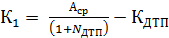  – среднее количество транспортных средств, предусмотренных договорами обязательного страхования гражданской ответственности, действовавшими в течение года, предшествующего дате размещения извещения. В соответствии с Федеральным законом среднее количество транспортных средств, учитываемое при определении указанного критерия, рассчитывается исходя из общего количества в течение года, предшествующего дате размещения извещения, дней действия договоров обязательного страхования гражданской ответственности в отношении указанных в заявке на участие в открытом конкурсе транспортных средств, отнесенного к количеству дней в соответствующем году;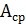 1 – условный коэффициент; – количество дорожно-транспортных происшествий, повлекших за собой человеческие жертвы или причинение вреда здоровью граждан и произошедших по вине юридического лица, индивидуального предпринимателя, участников договора простого товарищества или их работников в течение года, предшествующего дате размещения извещения;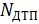  – коэффициент, учитывающий количество дорожно-транспортных происшествий, повлекших за собой человеческие жертвы или причинение вреда здоровью граждан и произошедших по вине юридического лица, индивидуального предпринимателя, участников договора простого товарищества или их работников в течение года, предшествующего дате размещения извещения, формирующийся исходя из следующих значений: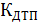 - 0 баллов – при отсутствии дорожно-транспортных происшествий;- 20 баллов – за каждое дорожно-транспортное происшествие, повлекшее за собой человеческие жертвы или причинение вреда здоровью граждан и произошедшее по вине юридического лица, индивидуального предпринимателя, участников договора простого товарищества или их работников в течение года, предшествующего дате размещения извещения.Критерий К1 определяется организатором открытого конкурса по формуле: , где – среднее количество транспортных средств, предусмотренных договорами обязательного страхования гражданской ответственности, действовавшими в течение года, предшествующего дате размещения извещения. В соответствии с Федеральным законом среднее количество транспортных средств, учитываемое при определении указанного критерия, рассчитывается исходя из общего количества в течение года, предшествующего дате размещения извещения, дней действия договоров обязательного страхования гражданской ответственности в отношении указанных в заявке на участие в открытом конкурсе транспортных средств, отнесенного к количеству дней в соответствующем году;1 – условный коэффициент; – количество дорожно-транспортных происшествий, повлекших за собой человеческие жертвы или причинение вреда здоровью граждан и произошедших по вине юридического лица, индивидуального предпринимателя, участников договора простого товарищества или их работников в течение года, предшествующего дате размещения извещения; – коэффициент, учитывающий количество дорожно-транспортных происшествий, повлекших за собой человеческие жертвы или причинение вреда здоровью граждан и произошедших по вине юридического лица, индивидуального предпринимателя, участников договора простого товарищества или их работников в течение года, предшествующего дате размещения извещения, формирующийся исходя из следующих значений:- 0 баллов – при отсутствии дорожно-транспортных происшествий;- 20 баллов – за каждое дорожно-транспортное происшествие, повлекшее за собой человеческие жертвы или причинение вреда здоровью граждан и произошедшее по вине юридического лица, индивидуального предпринимателя, участников договора простого товарищества или их работников в течение года, предшествующего дате размещения извещения.Критерий К1 определяется организатором открытого конкурса по формуле: , где – среднее количество транспортных средств, предусмотренных договорами обязательного страхования гражданской ответственности, действовавшими в течение года, предшествующего дате размещения извещения. В соответствии с Федеральным законом среднее количество транспортных средств, учитываемое при определении указанного критерия, рассчитывается исходя из общего количества в течение года, предшествующего дате размещения извещения, дней действия договоров обязательного страхования гражданской ответственности в отношении указанных в заявке на участие в открытом конкурсе транспортных средств, отнесенного к количеству дней в соответствующем году;1 – условный коэффициент; – количество дорожно-транспортных происшествий, повлекших за собой человеческие жертвы или причинение вреда здоровью граждан и произошедших по вине юридического лица, индивидуального предпринимателя, участников договора простого товарищества или их работников в течение года, предшествующего дате размещения извещения; – коэффициент, учитывающий количество дорожно-транспортных происшествий, повлекших за собой человеческие жертвы или причинение вреда здоровью граждан и произошедших по вине юридического лица, индивидуального предпринимателя, участников договора простого товарищества или их работников в течение года, предшествующего дате размещения извещения, формирующийся исходя из следующих значений:- 0 баллов – при отсутствии дорожно-транспортных происшествий;- 20 баллов – за каждое дорожно-транспортное происшествие, повлекшее за собой человеческие жертвы или причинение вреда здоровью граждан и произошедшее по вине юридического лица, индивидуального предпринимателя, участников договора простого товарищества или их работников в течение года, предшествующего дате размещения извещения.2К2 – «Опыт осуществления регулярных перевозок юридическим лицом, индивидуальным предпринимателем или участниками договора простого товарищества, который подтвержден сведениями об исполненных государственных или муниципальных контрактах либо нотариально заверенными копиями свидетельств об осуществлении перевозок по маршруту регулярных перевозок, заключенных с органами исполнительной власти субъектов Российской Федерации или органами местного самоуправления договоров, предусматривающих осуществление перевозок по маршрутам регулярных перевозок, или иных документов, предусмотренных нормативными правовыми актами субъектов Российской Федерации, муниципальными нормативными правовыми актами»ПоказательПоказательКоличество баллов2К2 – «Опыт осуществления регулярных перевозок юридическим лицом, индивидуальным предпринимателем или участниками договора простого товарищества, который подтвержден сведениями об исполненных государственных или муниципальных контрактах либо нотариально заверенными копиями свидетельств об осуществлении перевозок по маршруту регулярных перевозок, заключенных с органами исполнительной власти субъектов Российской Федерации или органами местного самоуправления договоров, предусматривающих осуществление перевозок по маршрутам регулярных перевозок, или иных документов, предусмотренных нормативными правовыми актами субъектов Российской Федерации, муниципальными нормативными правовыми актами»опыт осуществления регулярных перевозок до даты размещения извещения составляет менее одного годаопыт осуществления регулярных перевозок до даты размещения извещения составляет менее одного года0 баллов2К2 – «Опыт осуществления регулярных перевозок юридическим лицом, индивидуальным предпринимателем или участниками договора простого товарищества, который подтвержден сведениями об исполненных государственных или муниципальных контрактах либо нотариально заверенными копиями свидетельств об осуществлении перевозок по маршруту регулярных перевозок, заключенных с органами исполнительной власти субъектов Российской Федерации или органами местного самоуправления договоров, предусматривающих осуществление перевозок по маршрутам регулярных перевозок, или иных документов, предусмотренных нормативными правовыми актами субъектов Российской Федерации, муниципальными нормативными правовыми актами»опыт осуществления регулярных перевозок до даты размещения извещения составляет от одного года до пяти лет включительноопыт осуществления регулярных перевозок до даты размещения извещения составляет от одного года до пяти лет включительно5 баллов2К2 – «Опыт осуществления регулярных перевозок юридическим лицом, индивидуальным предпринимателем или участниками договора простого товарищества, который подтвержден сведениями об исполненных государственных или муниципальных контрактах либо нотариально заверенными копиями свидетельств об осуществлении перевозок по маршруту регулярных перевозок, заключенных с органами исполнительной власти субъектов Российской Федерации или органами местного самоуправления договоров, предусматривающих осуществление перевозок по маршрутам регулярных перевозок, или иных документов, предусмотренных нормативными правовыми актами субъектов Российской Федерации, муниципальными нормативными правовыми актами»опыт осуществления регулярных перевозок до даты размещения извещения составляет свыше пяти лет до десяти лет включительноопыт осуществления регулярных перевозок до даты размещения извещения составляет свыше пяти лет до десяти лет включительно10 баллов2К2 – «Опыт осуществления регулярных перевозок юридическим лицом, индивидуальным предпринимателем или участниками договора простого товарищества, который подтвержден сведениями об исполненных государственных или муниципальных контрактах либо нотариально заверенными копиями свидетельств об осуществлении перевозок по маршруту регулярных перевозок, заключенных с органами исполнительной власти субъектов Российской Федерации или органами местного самоуправления договоров, предусматривающих осуществление перевозок по маршрутам регулярных перевозок, или иных документов, предусмотренных нормативными правовыми актами субъектов Российской Федерации, муниципальными нормативными правовыми актами»опыт осуществления регулярных перевозок до даты размещения извещения составляет свыше десяти лет до пятнадцати лет включительноопыт осуществления регулярных перевозок до даты размещения извещения составляет свыше десяти лет до пятнадцати лет включительно15 баллов2К2 – «Опыт осуществления регулярных перевозок юридическим лицом, индивидуальным предпринимателем или участниками договора простого товарищества, который подтвержден сведениями об исполненных государственных или муниципальных контрактах либо нотариально заверенными копиями свидетельств об осуществлении перевозок по маршруту регулярных перевозок, заключенных с органами исполнительной власти субъектов Российской Федерации или органами местного самоуправления договоров, предусматривающих осуществление перевозок по маршрутам регулярных перевозок, или иных документов, предусмотренных нормативными правовыми актами субъектов Российской Федерации, муниципальными нормативными правовыми актами»опыт осуществления регулярных перевозок до даты размещения извещения составляет более пятнадцати летопыт осуществления регулярных перевозок до даты размещения извещения составляет более пятнадцати лет20 баллов2К2 – «Опыт осуществления регулярных перевозок юридическим лицом, индивидуальным предпринимателем или участниками договора простого товарищества, который подтвержден сведениями об исполненных государственных или муниципальных контрактах либо нотариально заверенными копиями свидетельств об осуществлении перевозок по маршруту регулярных перевозок, заключенных с органами исполнительной власти субъектов Российской Федерации или органами местного самоуправления договоров, предусматривающих осуществление перевозок по маршрутам регулярных перевозок, или иных документов, предусмотренных нормативными правовыми актами субъектов Российской Федерации, муниципальными нормативными правовыми актами»Указанный критерий в отношении юридического лица или индивидуального предпринимателя исчисляется исходя из количества полных лет осуществления ими перевозок по маршрутам регулярных перевозок, а в отношении участников договора простого товарищества исходя из среднеарифметического количества полных лет осуществления перевозок по маршрутам регулярных перевозок каждым участникомУказанный критерий в отношении юридического лица или индивидуального предпринимателя исчисляется исходя из количества полных лет осуществления ими перевозок по маршрутам регулярных перевозок, а в отношении участников договора простого товарищества исходя из среднеарифметического количества полных лет осуществления перевозок по маршрутам регулярных перевозок каждым участникомУказанный критерий в отношении юридического лица или индивидуального предпринимателя исчисляется исходя из количества полных лет осуществления ими перевозок по маршрутам регулярных перевозок, а в отношении участников договора простого товарищества исходя из среднеарифметического количества полных лет осуществления перевозок по маршрутам регулярных перевозок каждым участником33К3 – «Влияющие на качество перевозок характеристики транспортных средств, предлагаемых юридическим лицом, индивидуальным предпринимателем или участниками договора простого товарищества для осуществления регулярных перевозок»ПоказательПоказательКоличество баллов33К3 – «Влияющие на качество перевозок характеристики транспортных средств, предлагаемых юридическим лицом, индивидуальным предпринимателем или участниками договора простого товарищества для осуществления регулярных перевозок»наличие низкого пола салона транспортного средстваналичие низкого пола салона транспортного средства7 баллов133К3 – «Влияющие на качество перевозок характеристики транспортных средств, предлагаемых юридическим лицом, индивидуальным предпринимателем или участниками договора простого товарищества для осуществления регулярных перевозок»наличие кондиционераналичие кондиционера8 баллов133К3 – «Влияющие на качество перевозок характеристики транспортных средств, предлагаемых юридическим лицом, индивидуальным предпринимателем или участниками договора простого товарищества для осуществления регулярных перевозок»наличие специального оборудования, предусмотренного заводом-изготовителем для осуществления безопасной посадки и высадки, и (или) перевозки пассажиров из числа инвалидов (в том числе лиц с ограниченными возможностями), и (или) пассажиров с детскими коляскаминаличие специального оборудования, предусмотренного заводом-изготовителем для осуществления безопасной посадки и высадки, и (или) перевозки пассажиров из числа инвалидов (в том числе лиц с ограниченными возможностями), и (или) пассажиров с детскими колясками10 баллов133К3 – «Влияющие на качество перевозок характеристики транспортных средств, предлагаемых юридическим лицом, индивидуальным предпринимателем или участниками договора простого товарищества для осуществления регулярных перевозок»наличие внутрисалонного электронного табло с бегущей строкой, отображающей информацию о текущем и следующем остановочном пункте по маршруту регулярных перевозок, а также иную необходимую информацию по вопросам, связанным с оказанием услуг по перевозкамналичие внутрисалонного электронного табло с бегущей строкой, отображающей информацию о текущем и следующем остановочном пункте по маршруту регулярных перевозок, а также иную необходимую информацию по вопросам, связанным с оказанием услуг по перевозкам7 баллов133К3 – «Влияющие на качество перевозок характеристики транспортных средств, предлагаемых юридическим лицом, индивидуальным предпринимателем или участниками договора простого товарищества для осуществления регулярных перевозок»наличие системы безналичной оплаты проезданаличие системы безналичной оплаты проезда10 баллов133К3 – «Влияющие на качество перевозок характеристики транспортных средств, предлагаемых юридическим лицом, индивидуальным предпринимателем или участниками договора простого товарищества для осуществления регулярных перевозок»наличие транспортных средств, работающих на газомоторном топливе (метан)наличие транспортных средств, работающих на газомоторном топливе (метан)15 баллов133К3 – «Влияющие на качество перевозок характеристики транспортных средств, предлагаемых юридическим лицом, индивидуальным предпринимателем или участниками договора простого товарищества для осуществления регулярных перевозок»наличие транспортных средств, работающих на газомоторном топливе (за исключением метана)наличие транспортных средств, работающих на газомоторном топливе (за исключением метана)7 баллов133К3 – «Влияющие на качество перевозок характеристики транспортных средств, предлагаемых юридическим лицом, индивидуальным предпринимателем или участниками договора простого товарищества для осуществления регулярных перевозок»наличие речевого автоинформатора, выдающего в автоматическом режиме информацию о текущем и следующем остановочном пункте по маршруту регулярных перевозок, а также иную необходимую информацию по вопросам, связанным с оказанием услуг по перевозкамналичие речевого автоинформатора, выдающего в автоматическом режиме информацию о текущем и следующем остановочном пункте по маршруту регулярных перевозок, а также иную необходимую информацию по вопросам, связанным с оказанием услуг по перевозкам4 балла133К3 – «Влияющие на качество перевозок характеристики транспортных средств, предлагаемых юридическим лицом, индивидуальным предпринимателем или участниками договора простого товарищества для осуществления регулярных перевозок»наличие транспортных средств с креслами повышенной комфортности с регулируемым наклоном спинки сиденья не менее двух третьей от общего количества мест для сиденья (для маршрутов регулярных перевозок междугородного сообщения)наличие транспортных средств с креслами повышенной комфортности с регулируемым наклоном спинки сиденья не менее двух третьей от общего количества мест для сиденья (для маршрутов регулярных перевозок междугородного сообщения)3 балла133К3 – «Влияющие на качество перевозок характеристики транспортных средств, предлагаемых юридическим лицом, индивидуальным предпринимателем или участниками договора простого товарищества для осуществления регулярных перевозок»наличие багажного отсека (для маршрутов регулярных перевозок междугородного сообщения)наличие багажного отсека (для маршрутов регулярных перевозок междугородного сообщения)2 балла133К3 – «Влияющие на качество перевозок характеристики транспортных средств, предлагаемых юридическим лицом, индивидуальным предпринимателем или участниками договора простого товарищества для осуществления регулярных перевозок»наличие автоматического привода для открывания и закрывания двери (дверей) транспортного средстваналичие автоматического привода для открывания и закрывания двери (дверей) транспортного средства1 балл133К3 – «Влияющие на качество перевозок характеристики транспортных средств, предлагаемых юридическим лицом, индивидуальным предпринимателем или участниками договора простого товарищества для осуществления регулярных перевозок»соответствие транспортного средства экологическим характеристикам Евро-3 и нижесоответствие транспортного средства экологическим характеристикам Евро-3 и ниже0 баллов133К3 – «Влияющие на качество перевозок характеристики транспортных средств, предлагаемых юридическим лицом, индивидуальным предпринимателем или участниками договора простого товарищества для осуществления регулярных перевозок»соответствие транспортного средства экологическим характеристикам Евро-4соответствие транспортного средства экологическим характеристикам Евро-45 баллов133К3 – «Влияющие на качество перевозок характеристики транспортных средств, предлагаемых юридическим лицом, индивидуальным предпринимателем или участниками договора простого товарищества для осуществления регулярных перевозок»соответствие транспортного средства экологическим характеристикам Евро-5 и вышесоответствие транспортного средства экологическим характеристикам Евро-5 и выше10 баллов133К3 – «Влияющие на качество перевозок характеристики транспортных средств, предлагаемых юридическим лицом, индивидуальным предпринимателем или участниками договора простого товарищества для осуществления регулярных перевозок»Набранное количество баллов делится на общее количество указанных в заявке на участие в открытом конкурсе транспортных средств.Примечание: 1 – за каждое транспортное средство, заявленное для участия в открытом конкурсеНабранное количество баллов делится на общее количество указанных в заявке на участие в открытом конкурсе транспортных средств.Примечание: 1 – за каждое транспортное средство, заявленное для участия в открытом конкурсеНабранное количество баллов делится на общее количество указанных в заявке на участие в открытом конкурсе транспортных средств.Примечание: 1 – за каждое транспортное средство, заявленное для участия в открытом конкурсе4К4 – «Максимальный срок эксплуатации транспортных средств, предлагаемых юридическим лицом, индивидуальным предпринимателем или участниками договора простого товарищества для осуществления регулярных перевозок в течение срока действия свидетельства об осуществлении перевозок по маршруту регулярных перевозок»ПоказательКоличество балловКоличество баллов4К4 – «Максимальный срок эксплуатации транспортных средств, предлагаемых юридическим лицом, индивидуальным предпринимателем или участниками договора простого товарищества для осуществления регулярных перевозок в течение срока действия свидетельства об осуществлении перевозок по маршруту регулярных перевозок»срок эксплуатации каждого транспортного средства, заявленного на участие в открытом конкурсе, с даты его выпуска до даты размещения извещения составляет менее одного года100 баллов100 баллов4К4 – «Максимальный срок эксплуатации транспортных средств, предлагаемых юридическим лицом, индивидуальным предпринимателем или участниками договора простого товарищества для осуществления регулярных перевозок в течение срока действия свидетельства об осуществлении перевозок по маршруту регулярных перевозок»срок эксплуатации каждого транспортного средства, заявленного на участие в открытом конкурсе, с даты его выпуска до даты размещения извещения составляет один год и более, но менее трех лет75 баллов75 баллов4К4 – «Максимальный срок эксплуатации транспортных средств, предлагаемых юридическим лицом, индивидуальным предпринимателем или участниками договора простого товарищества для осуществления регулярных перевозок в течение срока действия свидетельства об осуществлении перевозок по маршруту регулярных перевозок»срок эксплуатации каждого транспортного средства, заявленного на участие в открытом конкурсе, с даты его выпуска до даты размещения извещения составляет три года и более, но менее пяти лет50 баллов50 баллов4К4 – «Максимальный срок эксплуатации транспортных средств, предлагаемых юридическим лицом, индивидуальным предпринимателем или участниками договора простого товарищества для осуществления регулярных перевозок в течение срока действия свидетельства об осуществлении перевозок по маршруту регулярных перевозок»срок эксплуатации каждого транспортного средства, заявленного на участие в открытом конкурсе, с даты его выпуска до даты размещения извещения составляет пять лет и более, но менее восьми лет25 баллов25 баллов4К4 – «Максимальный срок эксплуатации транспортных средств, предлагаемых юридическим лицом, индивидуальным предпринимателем или участниками договора простого товарищества для осуществления регулярных перевозок в течение срока действия свидетельства об осуществлении перевозок по маршруту регулярных перевозок»срок эксплуатации каждого транспортного средства, заявленного на участие в открытом конкурсе, с даты его выпуска до даты размещения извещения составляет восемь лет и более, но менее десяти лет10 баллов10 баллов4К4 – «Максимальный срок эксплуатации транспортных средств, предлагаемых юридическим лицом, индивидуальным предпринимателем или участниками договора простого товарищества для осуществления регулярных перевозок в течение срока действия свидетельства об осуществлении перевозок по маршруту регулярных перевозок»срок эксплуатации каждого транспортного средства, заявленного на участие в открытом конкурсе, с даты его выпуска до даты размещения извещения составляет десять и более лет0 баллов0 баллов4К4 – «Максимальный срок эксплуатации транспортных средств, предлагаемых юридическим лицом, индивидуальным предпринимателем или участниками договора простого товарищества для осуществления регулярных перевозок в течение срока действия свидетельства об осуществлении перевозок по маршруту регулярных перевозок»Набранное количество баллов делится на общее количество транспортных средств, заявленных участником открытого конкурсаНабранное количество баллов делится на общее количество транспортных средств, заявленных участником открытого конкурсаНабранное количество баллов делится на общее количество транспортных средств, заявленных участником открытого конкурса№ п/п123…nМарка и модель транспортного средстваГосударственный регистрационный знак или регистрационный (инвентарный) номерИдентификационный номер транспортного средства (VIN)Год выпускаВлияющие на качество перевозок характеристики транспортных средств:Влияющие на качество перевозок характеристики транспортных средств:Влияющие на качество перевозок характеристики транспортных средств:Влияющие на качество перевозок характеристики транспортных средств:Влияющие на качество перевозок характеристики транспортных средств:Влияющие на качество перевозок характеристики транспортных средств:- наличие низкого пола салона транспортного средства- наличие кондиционера- наличие специального оборудования, предусмотренного заводом-изготовителем для осуществления безопасной посадки и высадки, и (или) перевозки пассажиров из числа инвалидов (в том числе лиц с ограниченными возможностями), и (или) пассажиров с детскими колясками- наличие внутрисалонного электронного табло с бегущей строкой, отображающей информацию о текущем и следующем остановочном пункте по маршруту регулярных перевозок, а также иную необходимую информацию по вопросам, связанным с оказанием услуг по перевозкам- наличие системы безналичной оплаты проезда- наличие транспортных средств, работающих на газомоторном топливе (метан)- наличие транспортных средств, работающих на газомоторном топливе (за исключением метана)- наличие речевого автоинформатора, выдающего в автоматическом режиме информацию о текущем и следующем остановочном пункте по маршруту регулярных перевозок, а также иную необходимую информацию по вопросам, связанным с оказанием услуг по перевозкам- наличие транспортных средств с креслами повышенной комфортности с регулируемым наклоном спинки сиденья не менее двух третьей от общего количества мест для сиденья (для маршрутов регулярных перевозок междугородного сообщения)- наличие багажного отсека (для маршрутов регулярных перевозок междугородного сообщения)- наличие автоматического привода для открывания и закрывания двери (дверей) транспортного средства- соответствие транспортного средства экологическим характеристикам Евро-3 и ниже- соответствие транспортного средства экологическим характеристикам Евро-4- соответствие транспортного средства экологическим характеристикам Евро-5 и выше